«Оқуға құштар мектеп» жобасы аясында өткізілген «Оқы да,  жеңіске жет!» атты кітап оқу марафонының  ақпараты.15.03.24ж «Оқуға құштар мектеп» жобасы аясында  6-сынып оқушылары С.Мұратбековтың  «Жабайы алма» повесі бойынша флешбукке қатысып, оқырмандарды осы шығарманы оқуға шақырды. Кітап - өмір ұстазы. Сондықтан жастар кітап оқуды күнделікті әдет қылуы тиіс.Қарағандыоблысыбілім09#Біртұтас_тәрбие#ҚОББТӘРБИЕ#uo_krg	@balqash_qalasy_bilim_bolimi@rumcdo_official@umckrg@balqash_qalasy_akimdigi@balqash_qbb#оқуғақұштармектеп#меніңсүйіктікітабым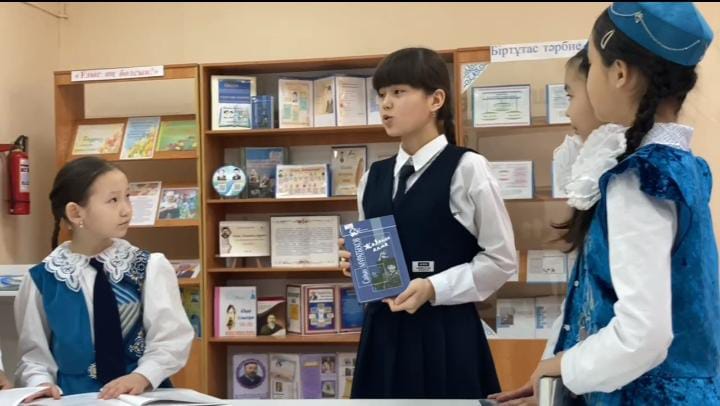 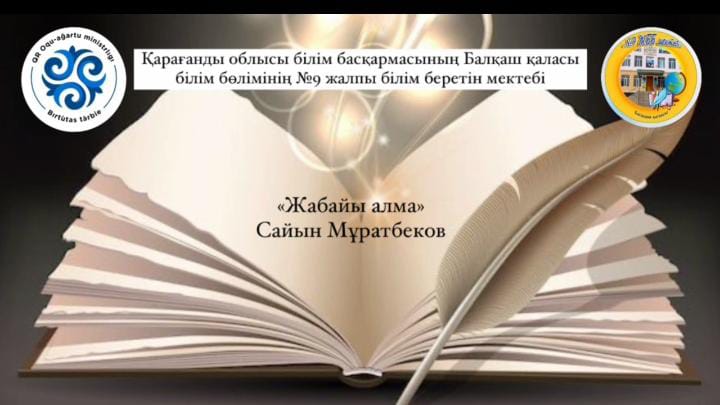  «Оқуға құштар мектеп» проводимая в рамках проекта. «Оқы да,  жеңіске жет!» информация о марафоне чтения книг.15.03.24 г в рамках проекта  «Оқуға құштар мектеп    учащиеся 6 класса приняли участие во флешбуке по повести С. Муратбекова   «Жабайы алма»  и пригласили читателей прочитать это произведение. Книга-учитель жизни. Поэтому молодые люди должны делать чтение ежедневной привычкой.Карагандаобъединение09# Единичный_разбор#КОББТӘРБИЕ#uo_krg@balqash_qalasy_bilim_bolimi@rumcdo_official@umckrg@balqash_qalasy_akimdigi@balqash_qbb# учительствошкола#мойлюбовькнига